Fable ReadingRead the fable “The Ant and the Grasshopper” on your CB p.48.Tick the correct sentence:+ A fable is:A story that teaches us about life.A text that teaches us how to cook.+ A fable always has a moral. The moral of this fable is:Always tell the truth.Always work hard and be ready.Draw a picture to explain the meaning of these words:Do the exercises on:CB p.48 n.4WB p.45 n.1-2-3Collège des Dominicaines de notre Dame de la Délivrande – Araya-Grade 5                                                                               April 2020 – Week 2Name : ________________________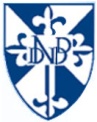 ThickDig